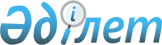 О признании утратившими силу некоторых решений Правительства Республики Казахстан и распоряжений Премьер-Министра Республики КазахстанПостановление Правительства Республики Казахстан от 15 сентября 2022 года № 699
      Правительство Республики Казахстан ПОСТАНОВЛЯЕТ:
      1. Признать утратившими силу некоторые решения Правительства Республики Казахстан и распоряжения Премьер-Министра Республики Казахстан согласно приложению к настоящему постановлению.
      2. Настоящее постановление вводится в действие со дня его подписания. Перечень утративших силу некоторых решений Правительства Республики Казахстан и распоряжений Премьер-Министра Республики Казахстан
      1. Постановление Правительства Республики Казахстан от 9 июня 2014 года № 632 "О создании Координационного Совета по реализации рамочных соглашений о партнерстве между Правительством Республики Казахстан и международными финансовыми организациями".
      2. Пункты 67, 73 изменений, которые вносятся в некоторые решения Правительства Республики Казахстан и распоряжения Премьер-Министра Республики Казахстан, утвержденных постановлением Правительства Республики Казахстан от 4 сентября 2014 года № 970 "О внесении изменений в некоторые решения Правительства Республики Казахстан и распоряжения Премьер-Министра Республики Казахстан и признании утратившими силу некоторых решений Правительства Республики Казахстан и распоряжений Премьер-Министра Республики Казахстан".
      3. Постановление Правительства Республики Казахстан от 31 октября 2015 года № 876 "О внесении изменения в постановление Правительства Республики Казахстан от 9 июня 2014 года № 632 "О создании Координационного Совета по реализации рамочных соглашений о партнерстве между Правительством Республики Казахстан и международными финансовыми организациями".
      4. Пункт 6 изменений и дополнений, которые вносятся в некоторые решения Правительства Республики Казахстан, утвержденных постановлением Правительства Республики Казахстан от 26 января 2018 года № 34 "О внесении изменений и дополнений в некоторые решения Правительства Республики Казахстан и признании утратившими силу некоторых решений Правительства Республики Казахстан".
      5. Постановление Правительства Республики Казахстан от 15 мая 2019 года № 288 "О внесении изменений и дополнения в постановление Правительства Республики Казахстан от 9 июня 2014 года № 632 "О создании Координационного Совета по реализации рамочных соглашений о партнерстве между Правительством Республики Казахстан и международными финансовыми организациями".
      6. Постановление Правительства Республики Казахстан от 20 июня 2019 года № 423 "О внесении дополнения в постановление Правительства Республики Казахстан от 9 июня 2014 года № 632 "О создании Координационного Совета по реализации рамочных соглашений о партнерстве между Правительством Республики Казахстан и международными финансовыми организациями".
      7. Постановление Правительства Республики Казахстан от 27 сентября 2019 года № 718 "О внесении изменений и дополнений в постановление Правительства Республики Казахстан от 9 июня 2014 года № 632 "О создании Координационного Совета по реализации рамочных соглашений о партнерстве между Правительством Республики Казахстан и международными финансовыми организациями".
      8. Пункт 2 изменений и дополнений, которые вносятся в некоторые решения Правительства Республики Казахстан и распоряжения Премьер-Министра Республики Казахстан, утвержденных постановлением Правительства Республики Казахстан от 29 апреля 2022 года № 268 "О некоторых вопросах консультативно-совещательных органов при Правительстве Республики Казахстан".
      9. Распоряжение Премьер-Министра Республики Казахстан от 16 июня 2014 года № 84-р "О создании рабочих групп по реализации рамочных соглашений о партнерстве между Правительством Республики Казахстан и международными финансовыми организациями".
      10. Распоряжение Премьер-Министра Республики Казахстан от 28 декабря 2015 года № 158-р "О внесении изменения в распоряжение Премьер-Министра Республики Казахстан от 16 июня 2014 года № 84-р "О создании рабочих групп по реализации рамочных соглашений о партнерстве между Правительством Республики Казахстан и международными финансовыми организациями".
      _________________________
					© 2012. РГП на ПХВ «Институт законодательства и правовой информации Республики Казахстан» Министерства юстиции Республики Казахстан
				
      Премьер-МинистрРеспублики Казахстан 

А. Смаилов
Приложение
к постановлению Правительства
Республики Казахстан
от 15 сентября 2022 года № 699